Nora E. (Good) FixApril 20, 1865 – May 6, 1892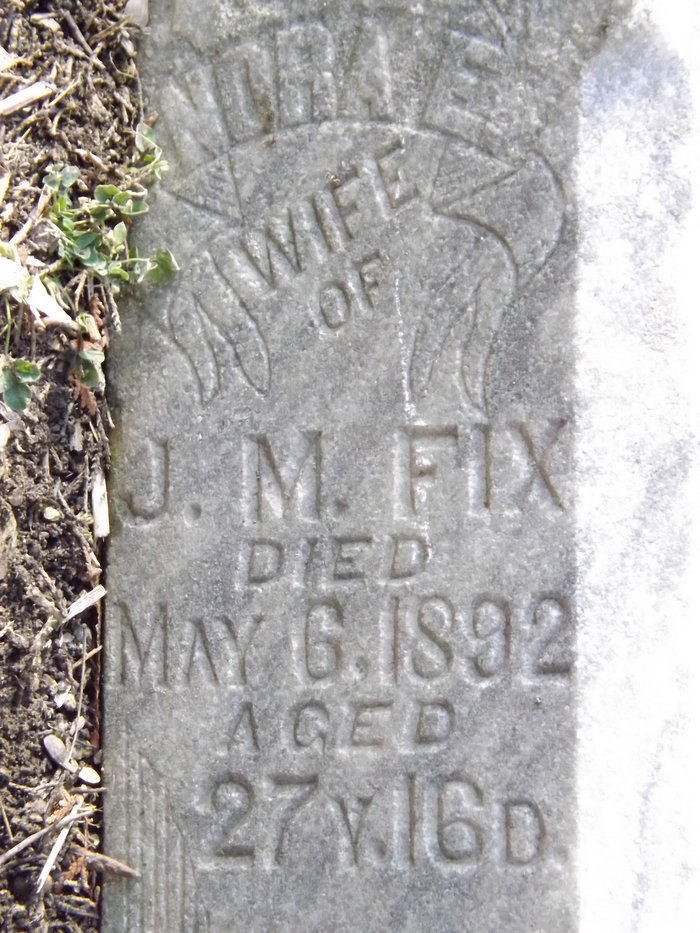 Photo by James Allen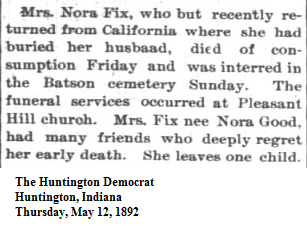 Contributed by OOPSheryl